
Figure 1: Stout Student Association Logo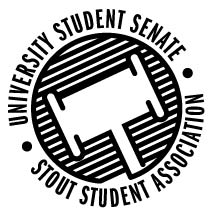 Sustainability Council Meeting Agenda11:15 am Microsoft Teams,50th Congress, April 7th, 2020Call to OrderRoll CallGuests: Ethan Reed, Kelsea Goettl, Noah Edlin, Kadi Wright, Darrin Witucki, Zenon SmolarekOpen Forum Approval of the Minutes Unfinished Business New Business Terracycle Project Motion (10 minutes)Earthbound discussion (15 minutes)Solar Panels Motion (15 minutes)Sustainability Kiosk Motion (10 minutes)Green Fee on CONNECT (10 minutes)SC Bags (15 minutes)On campus printing update (Noah)Green Fee Policy Changes (15 minutes)Update of Sustainability Council portion of SSA website Virtual Earth Week ideasAdditional Discussion TopicsAnnouncements AdjournApril 7th,2020Present Absent Excused Director Nadeau Vice Chair LeonhardSenator SchwitzerMick CashAndrew KlavekoskeAdvisor Rykal